Реле давления 	Основные характеристики: Реле давления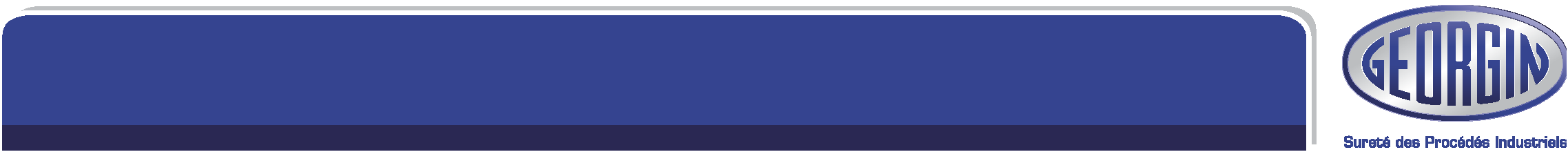 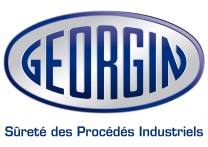 ООО «ТИ-СИСТЕМС»  ИНЖИНИРИНГ И ПОСТАВКА ТЕХНОЛОГИЧЕСКОГО ОБОРУДОВАНИЯИнтернет: www.tisys.ru   www.tisys.kz   www.tisys.by  www.tesec.ru   www.ти-системс.рфТелефоны: +7 (495) 7774788, 7489626, 5007155, 54 Эл. почта:  info@tisys.ru  ХАРАКТЕРИСТИКИ ПРОЦЕССАНАПРИМЕРВАШИ ДАННЫЕРабочее давление10 барМаксимальное давление18 барТип жидкостиПарМаксимальная температура150°CВязкостьНет ответаХАРАКТЕРИСТИКИ КОНТАКТАХАРАКТЕРИСТИКИ КОНТАКТАХАРАКТЕРИСТИКИ КОНТАКТАКоличество контактов1Функция (тревога или контроль)ТревогаОтключающая способность50 мА / 24VccКонтрольный пункт N°1 (предел / тревога)5 бар- При снижении- При повышенииПри сниженииКонтрольный пункт N°2 (предел / тревога)Нет ответа- При снижении- При повышенииОКРУЖАЮЩАЯ СРЕДАОКРУЖАЮЩАЯ СРЕДАОКРУЖАЮЩАЯ СРЕДАГерметичность корпусаНеизвестноУстановка внутри / снаружиСнаружи Окружающая средаВысокое содержание солиВзрывозащищенное оборудование (да / нет)НетВ согласии с (Eex d, ed, ia)Нет ответаПРОЦЕССПРОЦЕССПРОЦЕСССоединение ½’’GMЧасть в контакте с жидкостьюНержавеющая сталь 316LПульсацияНетДополнительная информация 